Veřejné zasedání Celoškolského žákovského parlamentu ZŠ MohelnoVe středu 8. dubna 2015 se konalo veřejné zasedání parlamentu pro žáky, učitele, rodiče, sponzory, místní podniky a starosty okolních obcí. Zasedání zahájil pan ředitel úvodní řečí a slovo předal žákům. Nejdříve se představili žáci jako zástupci jednotlivých tříd z obou stupňů (jméno, místo bydliště, kolik let navštěvují parlament). Mikrofon si převzaly děti z prvního stupně, kde sdělily přítomným svoje úspěchy a projekty v jednotlivých třídách. Každá třída si připravila pásmo, kde se podělili o svou radost z vystoupení zazpíváním písničky, recitování básničky či představení svého tanečního umění. Poté se dostal ke slovu druhý stupeň. Žáci šestého ročníku seznámili přítomné s činností parlamentu, jeho organizací a funkcemi. Seznámit obecenstvo se sestavením pravidel v týmu a tvorbou třídních Ekokodexů bylo samozřejmostí. Představili jsme i analýzy, kterým jsme se věnovali od září do února. Popsali jsme úkoly, které jsme si rozdali, seznámili jsme veřejnost s výstupy z analýz a také jsme se zmínili o vztahu k přírodě a k životnímu prostředí. Vyjmenovali jsme sběrové aktivity žáků 
na naší škole a představili nejlepší sběrače z naší školy. Sedmá třída popsala ankety, které se na naší škole konaly, a zjištění z těchto aktivit velice pěkně prezentovali. Osmá třída popsala jednotlivé akce a soutěže, hrdě představili naše úspěchy a radost z tak velice pěkných výsledků. Žákyně deváté třídy představila pěkné úspěchy i ze sportovních aktivit našich žáků a doplnila zbytek plánovaných akcí, které bychom chtěli uskutečnit do konce školního roku. Žáci jednotlivých tříd se také prezentovali projekty, které se uskutečňují ve výuce, ale i 
mimo vyučování. Co se prostřednictvím projektového vyučování naučili a osvojili. Bylo velice milým zjištěním, že žáci z různých tříd došli k názoru, že se nejen naučili něco nového, ale hlavně naučili se společně komunikovat, získávat informace, spoléhat se jeden druhého a věřit ve společné síly, spolupracovat. Promluvil k nám i náš pan starosta, který se omluvil, protože ho čekalo důležité jednání. Velice děkujeme za jeho podporu a vstřícný přístup k nám! K závěru vystoupení se Šárka Badinová, předsedkyně parlamentu druhého stupně, zmínila 
o průběhu auditorské návštěvy z Prahy. Barvitě popsala, jak se k nám paní auditorky velice pěkně chovaly, promlouvaly s námi a poskytly nám zpětnou vazbu v naší činnosti a aktivitách. Zmínili jsme se, jak si velice vážíme činnosti pana školníka, kuchařek a paní uklízeček. Poděkovali jsme jim, že se s námi podílejí na činnostech Ekoškoly a s možnými úkoly nám rádi pomohou s úsměvem na rtech. Z Prahy nám přišla zpráva o auditu, kde nám předsedkyně přečetla slovní hodnocení auditorů. Šárka nám sdělila, jak pěkně byla popsaná samostatnost a zapálenost týmu pro realizaci programu Ekoškola na naší škole, přátelský přístup obou vyučujících podílejících se na realizaci programu Ekoškola 
(Mgr. Romana Dvořáková, Mgr. Tereza Brachetková), odpovědnost žáků za své úkoly, nápady a názory žáků a pečlivě provedenou Analýzu současného stavu školy.Pro tento rok nás čekal nelehký úkol a to obhajoba mezinárodního titulu Ekoškola. A my jsme tento titul OBHÁJILI!!!  OBHÁJILI JSME ČTVRTÝ MEZINÁRODNÍ TITUL EKOŠKOLA!!!Srdečně bych chtěla poděkovat všem přítomným, paní učitelce Leitnerové, zaměstnancům školy, našim žákům a auditorkám z Prahy. Proč našim žákům? Žáci v Ekotýmu ukázali svoji pracovitost, nadšení pro věc, spolehlivost, upřímnost a mnoho dalšího. Jsem ráda, že takové žáky na naší škole máme a jsem ráda, že se snažíme naše děti vést správným směrem. Doufám, že svoje vědomosti a dovednosti uplatní i v budoucím životě. Děkuji auditorkám za jejich podporu, pomoc, cenné rady, oporu, srdce na dlani; úsměv 
na tváři, který pohladí a hlavně za obrovskou pochvalu, která patřila našim žákům, kterou potřebovali slyšet. Ani neumíme slovy popsat, jak si ceníme, že jste nám sdělily svoje pocity a dojmy z auditu školy a vedení našich Ekotýmů. To jsou slova, kterých si člověk cení a potřebuje vzpruhu do další práce. Také bych chtěla srdečně poděkovat osobě, která mi podala pomocnou ruku; ukázala mi, jak se k sobě mají lidé chovat; ukázala mi, že naše povolání je poslání… Chtěla bych poděkovat paní učitelce Dvořákové. DĚKUJI!!! Ještě jednou VŠEM MNOHOKRÁT DĚKUJI!!!Mgr. Tereza Brachetkovákoordinátorka environmentálních a ekologických aktivit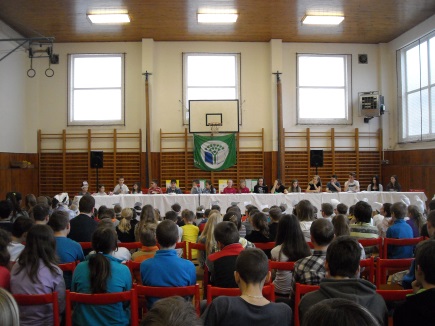 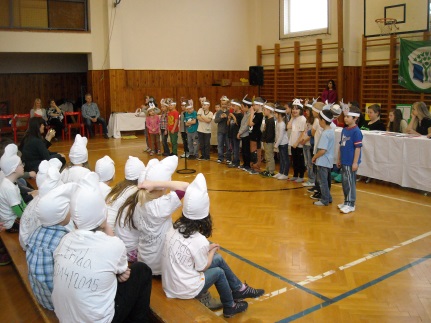 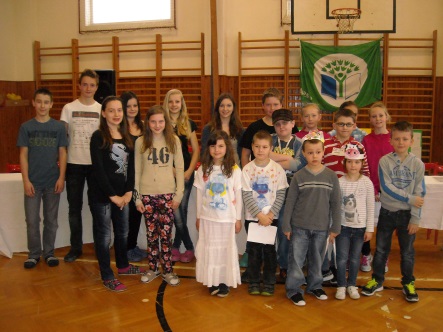 